Бессмертный полк 9 мая 2019 годаУчаствовала группа М-22 и М-31 с куратором Шинкоренко Марины Геннадьевны и 9-летним сыном 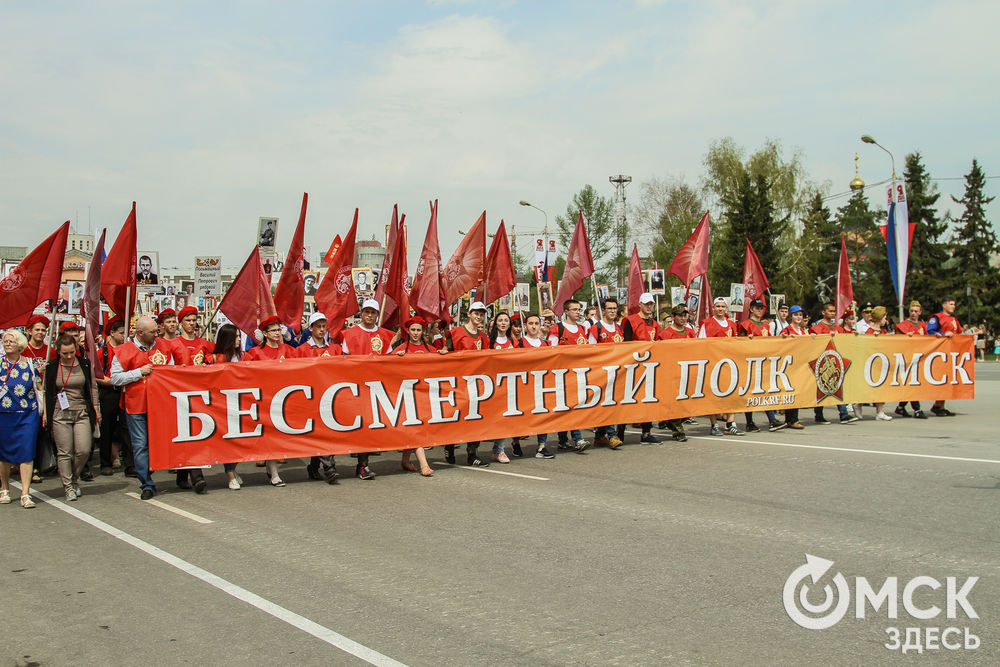 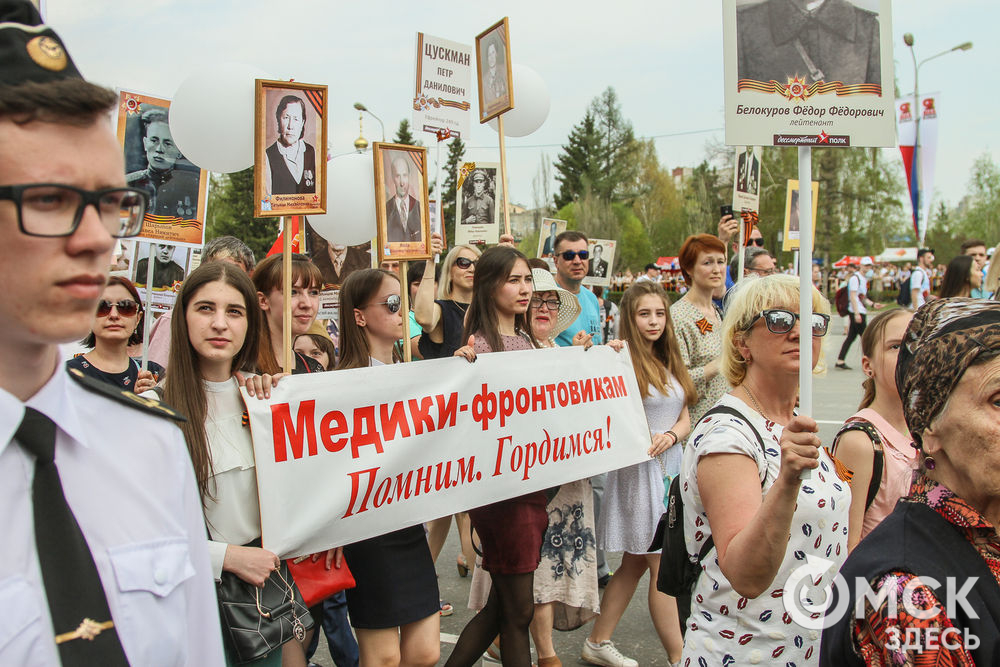 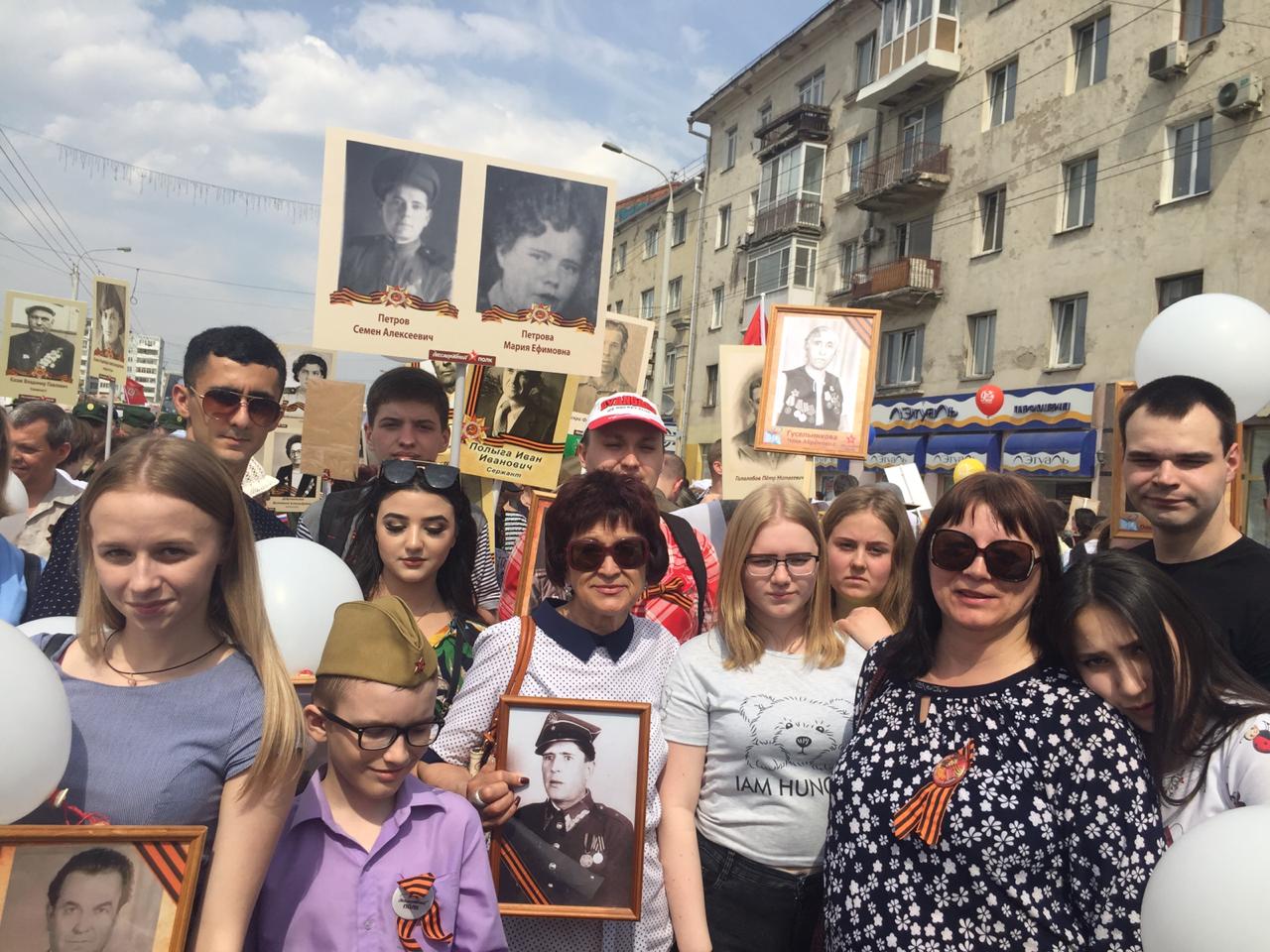 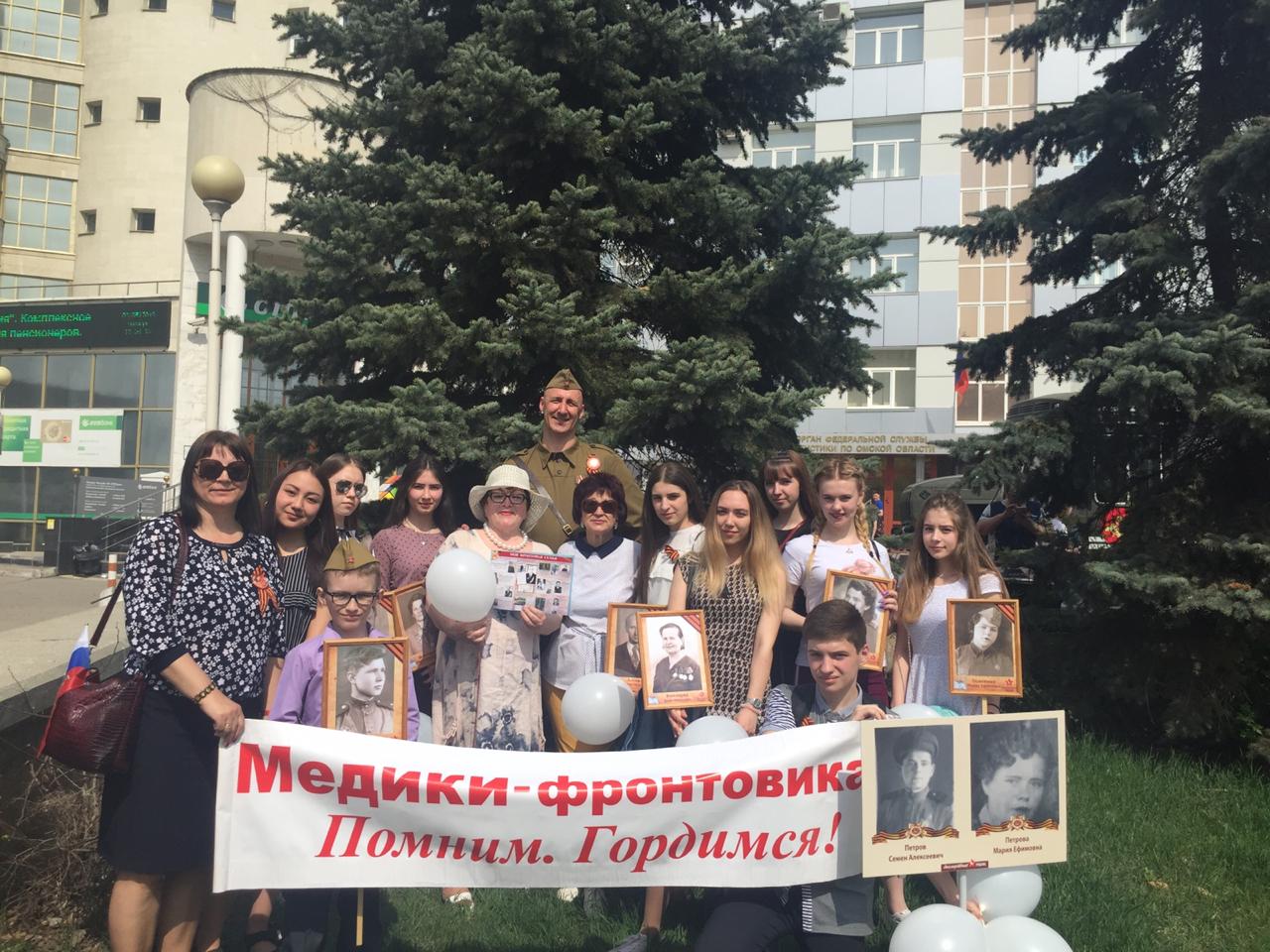 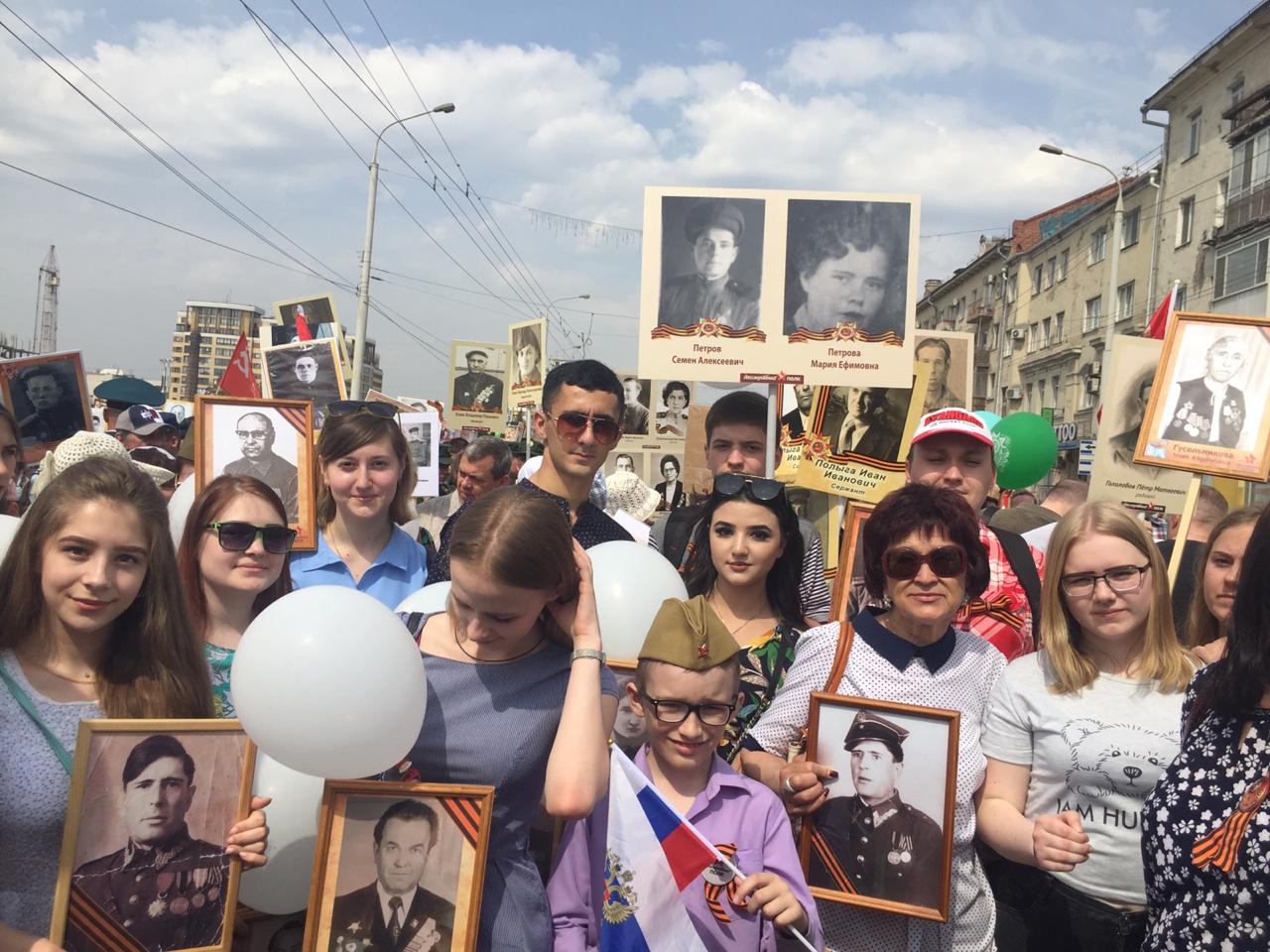 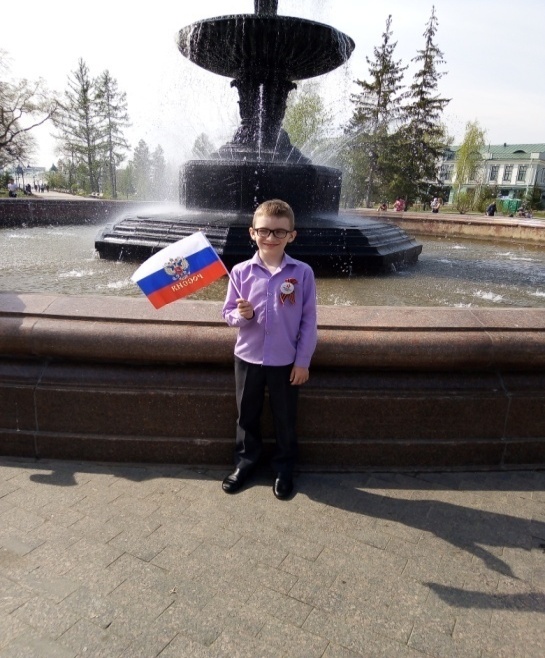 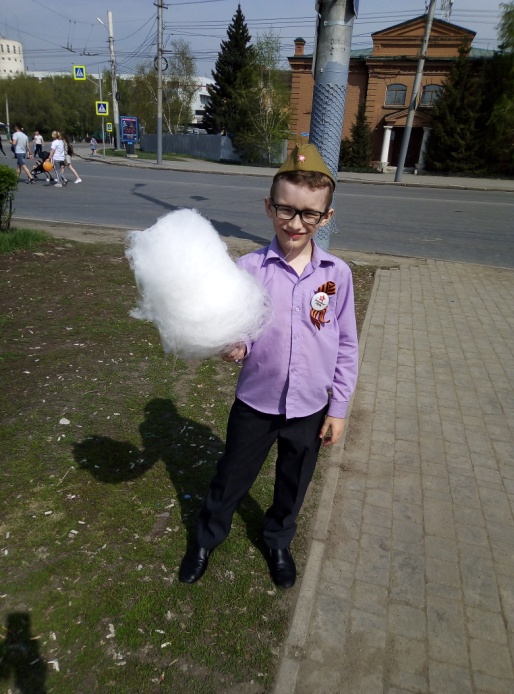 Бессмертный полкВ мае девятого числаВспомним мы героев из семьи,Идут колонной по проспекту,В руках с плакатами,Погибших близких и родных,Отдавших жизни за свободу!Бессмертный полк - тебе поклон земной!